            Coach Burnside                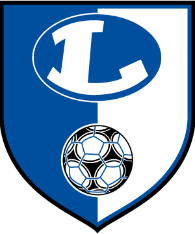 Room: A116Tutorials:  Mornings before school by appointment, as well as Academic and Conference. You may see anyone in the Math Department for help! PeriodCourse17:55 – 8:40 AMHonors Pre-Cal28:44 – 9:29 AMHonors Pre-Cal3 9:33 – 10:18AMAP Calculus AB410:22– 11:07AMHonors Pre-Cal511:11-11:34 AMAcademic6th Period 11:38 AM - 12:23 
B Lunch 12:23 PM - 12:53 Honors Pre-Cal712:57 – 1:42 PMCONFERENCE81:46 – 2:31 PMSoccer Athletics9 2:35 – 3:20 PMFreshman Athletics